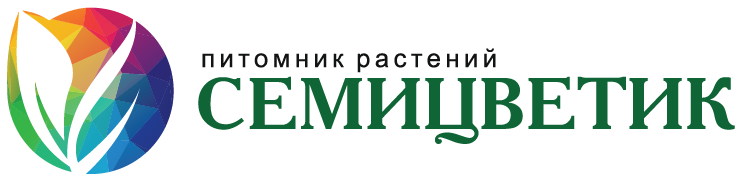 ПИТОМНИК РАСТЕНИЙ СЕМИЦВЕТИКПРОИЗВОДИТ ОБРЕЗКУ И ОБРАБОТКУ ДЕРЕВЬЕВ И КУСТАРНИКОВ В 2023 ГОДУПО СЛЕДУЮЩИМ РАСЦЕНКАМ:Формирующая, омолаживающая, санитарная обрезка:А).плодовых деревьев— высотой до 1,5 м. — от 250 до 500р.— высотой до 2 м. — до 750р.— высотой до 3 м. — до 1250р.— высотой до 4 м. — 2500р— высотой до 5 м. — 3500р.— высотой от 5 м. — от 3500р.Запущенных деревьев от 2500рБ). кустарниковЗа куст 250-750 рубПобелка стволов – от 150 руб./штОбработка от вредителей и болезней :Деревьев- возрастом от 1 до до 5лет – от 250 до 500р.- возрастом от 5 до 15 лет – до 750р.- возрастом от 15 лет и высотой до 6 м – до 1250р .Кустарников 150-250р.Внесение удобрений 20 руб./ штукуВыезд – от 250р. в зависимости от удаленности объектаУборка, распил, вынос и вывоз обрезков осуществляется за дополнительную плату. Если вокруг туй находятся клумбы, цветники, какие-то другие растения — укрытие их от обрезков за дополнительную платуПо отдельному прайсу (высылаем по запросу) осуществляется:- Стрижка живой изгороди (туя, ель, можжевельник, барбарис, самшит, кизильник, пузыреплодник, дерен, боярышник, спирея, шиповник, сирень, роза, гортензия)- Формирующая стрижка живой изгороди по горизонтали (подрезка верхушек) - Стрижка и чистка туй, можжевельников, елей, прочих кустарников - Укрытие растения .